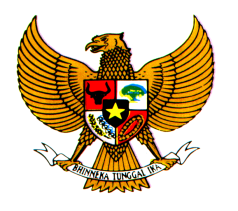 BUPATI TAMBRAUWPROVINSI PAPUA BARATPERATURAN  BUPATI  TAMBRAUWNOMOR 20 TAHUN  2016T E N T A N GPEMBENTUKAN  SUSUNAN  ORGANISASI  DAN TATA KERJA DINAS DAERAH  KABUPATEN  TAMBRAUWDENGAN  RAHMAT  TUHAN  YANG  MAHA  ESABUPATI   TAMBRAUW,Menimbang	:	bahwa untuk melaksanakan ketentuan Pasal 4 Peraturan Daerah Kabupaten Tambrauw Nomor 4 Tahun 2016 tentang Pembentukan dan Susunan Perangkat Daerah Kabupaten Tambrauw, perlu menetapkan Peraturan Bupati Tambrauw tentang Pembentukan Susunan Organisasi dan Tata Kerja Dinas Daerah Kabupaten Tambrauw;Mengingat	:	1.	Undang-Undang Nomor 28 Tahun 1999 tentang Penyelenggaraan Negara Yang Bersih dan Bebas Kolusi, Korupsi, dan Nepotisme (Lembaran Negara Tahun 1999 Nomor 75, Tambahan Lembaran Negara Nomor 3851);Undang-Undang Nomor 33 Tahun 2004 tentang Perimbangan Keuangan Antara Pemerintah Pusat dan Pemerintahan Daerah (Lembaran Negara Tahun 2004 Nomor 126, Tambahan Lembaran Negara Nomor 1438);Undang-undang Nomor 56 Tahun 2008 tentang Pembentukan Kabupaten Tambrauw di Propinsi Papua Barat ( Lembaran Negara Republik  Indonesia  Tahun 2008 Nomor 193, Tambahan Lembaran Negara Republik  Indonesia  Nomor 4940), sebagaimana telah diubah dengan Undang – Undang Nomor 14 Tahun 2013 tentang Perubahan atas Undang Nomor 56 Tahun 2008 tentang Pembentukan Kabupaten Tambrauw di Propinsi Papua Barat( Lembaran Negara Republik  Indonesia  Tahun 2013 Nomor 85, Tambahan Lembaran Negara Republik  Indonesia  Nomor 5416);Undang-Undang Nomor 12 Tahun 2011, Tentang Pembentukan Peraturan Perundang-undangan (lembaran Negara Republik Indonesia Tahun 2011 Nomor 82, Tambahan Lembaran Negara Republik Indonesia Nomor 5234);Undang-Undang Nomor 5 tahun 2014 tentang Aparatur Sipil Negara (Lembaran Negara Republik Indonesia Tahun 2014 Nomor 5494), Tambahan Lembaran Negara Republik Indonesia Nomor 5494);Undang-Undang Nomor 23 Tahun 2014 tentang Pemerintahan Daerah (Lembaran Negara Republik Indonesia Tahun 2014 Nomor 244, Tambahan Lembaran Negara Republik Indonesia Nomor 5587) sebagaimana telah diubah beberapa kali, terakhir dengan Undang-Undang Nomor 9 Tahun 2015 tentang Perubahan Kedua atas Undang-Undang Nomor 23 Tahun 2014 tentang Pemerintahan Daerah (Lembaran Negara Republik Indonesia Tahun 2015 Nomor 58, Tambahan Lembaran Negara Republik Indonesia Tahun 2016 Nomor 114).Peraturan Pemerintah Nomor 18 Tahun 2016 tentang Perangkat Daerah (Lembaran Negara Republik Indonesia Tahun 2016 Nomor 144, Tambahan Lembaran Negara Republik Indonesia Nomor 5887);Peraturan Daerah Kabupaten Tambrauw Nomor 4 Tahun 2016 Tentang Pembentukan Perangkat Daerah Kabupaten Tambrauw  (Lembaran Daerah Kabupaten Tambrauw Tahun 2016 Nomor 4).MEMUTUSKAN :Menetapkan	:	PERATURAN BUPATI TENTANG PEMBENTUKAN SUSUNAN ORGANISASI DAN TATA KERJA DINAS DAERAH KABUPATEN TAMBRAUW.BAB   IKETENTUAN UMUMPasal   1Dalam Peraturan Bupati ini yang dimaksud dengan  :Pemerintahan Daerah adalah penyelenggaraan urusan pemerintahan oleh pemerintah daerah dan Dewan Perwakilan Rakyat Daerah menurut asas otonomi dan tugas pembantuan dengan prinsip otonomi seluas luasnya dalam sistem dan prinsip Negara Kesatuan Republik Indonesia sebagaimana dimaksud dalam Undang-Undang Dasar Negara Republik Indonesia Tahun 1945;Pemerintah Daerah adalah  Bupati dan Perangkat Daerah sebagai unsur penyelenggara pemerintahan daerah sesuai kewenangan;Pemerintah Kabupaten adalah Pemerintah Kabupaten Tambrauw;Daerah adalah Kabupaten Tambrauw;Bupati adalah  Bupati Tambrauw;Sekretaris Daerah adalah Sekretaris Daerah Kabupaten Tambrauw;Dinas Daerah adalah Dinas Daerah Kabupaten Tambrauw;Kepala  Dinas Daerah adalah Kepala Dinas Daerah Kabupaten Tambrauw;Unit Pelaksana Teknis Dinas yang selanjutnya disingkat UPTD adalah unsur pelaksana operasional dinas di lapangan; danJabatan Fungsional adalah kedudukan yang menunjukkan tugas, tanggung jawab, wewenang dan hak seorang pegawai negeri sipil dalam satuan organisasi yang dalam pelaksanaan tugasnya didasarkan pada keahlian dan atau ketrampilan tertentu serta bersifat mandiri.BAB    IIPEMBENTUKANPasal  2Dengan Peraturan Bupati ini dibentuk Organisasi dan Tata Kerja Dinas Daerah Kabupaten Tambrauw;Dinas Daerah sebagaimana dimaksud pada ayat  (1) terdiri dari  :Dinas Pendidikan;Dinas Kesehatan ;Dinas Pekerjaan Umum;Dinas Perumahan Rakyat dan Kawasan Permukiman;Satuan Polisi Pamong Praja (Satpol PP) ;Dinas Sosial;Dinas Pemberdayaan Perempuan dan Perlindungan Anak;Dinas Ketahanan Pangan;Dinas Lingkungan Hidup;Dinas Kependudukan dan Pencatatan Sipil;Dinas Pemberdayaan Masyarakat dan Kampung;Dinas Perhubungan;Dinas Komunikasi dan  Informatika;Dinas Koperasi, Perindustrian dan Perdagangan;Dinas Penanaman Modal dan Pelayanan Perizinan Terpadu Satu Pintu;Dinas Kebudayaan, Pariwisata, Pemuda dan Olah Raga;Dinas Pertanian ; danDinas Perikanan.Pasal 3Pada Dinas Daerah dapat dibentuk UPTD untuk melaksanakan sebagian kegiatan teknis operasional dan/atau kegiatan teknis penunjang;Pembentukan UPTD sebagaimana dimaksud pada ayat (1) ditetapkan dengan Peraturan Bupati. BAB   IIIKEDUDUKAN, TUGAS,  FUNGSI  DAN  SUSUNAN ORGANISASIBagian  KesatuDinas  Pendidikan Pasal  4Dinas Pendidikan merupakan unsur pelaksana otonomi daerah dibidang pendidikan  , dipimpin oleh seorang kepala dinas yang berada dibawah dan bertanggung jawab kepada Bupati melalui Sekretaris Daerah.Dinas Pendidikan mempunyai tugas  melaksanakan sebagian urusan pemerintahan daerah berdasarkan azas otonomi dan tugas pembantuan dibidang pendidikan dan kebudayaan.Dalam melaksanakan tugas  sebagaimana dimaksud pada ayat (1), Dinas Pendidikan menyelengggarakan fungsi  :Perumusan kebijakan teknis dibidang pendidikan  ;Penyelenggaraan urusan pemerintahan dan pelayanan umum dibidang pendidikan  ;Pembinaan dan pelaksanaan tugas dibidang pendidikan  ;Penyelenggaraan dan pembinaan urusan kesekretariatan dinas; danpelaksanaan tugas lain yang diberikan oleh Bupati sesuai dengan tugas dan fungsinya.Pasal  5Susunan Organisasi Dinas Pendidikan terdiri dari :Kepala  ;Sekretariat, terdiri dari :Subbagian Perencanaan, Keuangan dan BMD;danSubbagian Umum dan Kepegawaian; c. Bidang Pembinaan Pendidikan Anak Usia Dini dan Pendidikan Non Formal  terdiri dari  :Seksi Kurikulum dan Penilaian;Seksi Kelembagaan dan Sarana Prasarana; danSeksi Peserta Didik dan Pembangunan Karakter.Bidang Pembinaan Sekolah Dasar terdiri dari  :Seksi Kurikulum dan Penilaian Sekolah Dasar;Seksi Kelembagaan dan Sarana Prasarana Sekolah Dasar; danSeksi Peserta Didik dan Pembangunan Karakter Sekolah Dasar.   Bidang Pembinaan Sekolah Menengah Pertama  terdiri dari  :Seksi Kurikulum dan Penilaian Sekolah Menengah Pertama  ;Seksi Kelembagaan dan Sarana Prasarana Sekolah Menengah Pertama  ; danSeksi Peserta Didik dan Pembangunan Karakter Sekolah Menengah Pertama  .  Kelompok Jabatan Fungsional;  Satuan Pendidikan;  Unit Pelaksana Teknis Dinas.Bagan Susunan Organisasi Dinas Pendidikan sebagaimana tercantum dalam Lampiran I yang merupakan bagian tak terpisahkan dari Peraturan Bupati ini.Bagian  Kedua  Dinas  KesehatanPasal  6Dinas Kesehatan merupakan unsur pelaksana otonomi daerah di bidang kesehatan, dipimpin oleh seorang kepala dinas yang berada dibawah dan bertanggung jawab kepada Bupati melalui Sekretaris Daerah.Dinas Kesehatan  mempunyai tugas  melaksanakan sebagian urusan pemerintahan daerah berdasarkan azas otonomi dan tugas pembantuan di bidang kesehatan.Dalam melaksanakan tugas  sebagaimana dimaksud pada ayat (1), Dinas Kesehatan menyelengggarakan fungsi  :Perumusan kebijakan teknis dibidang kesehatan;Penyelenggaraan urusan pemerintahan dan pelayanan umum dibidang kesehatan;Pembinaan dan pelaksanaan tugas dibidang kesehatan;Penyelenggaraan dan pembinaan urusan kesekretariatan dinas; danpelaksanaan tugas lain yang diberikan oleh Bupati sesuai dengan tugas dan fungsinya.Pasal 7Susunan Organisasi Dinas Kesehatan terdiri dari :Kepala;Sekretariat, terdiri dari :Subbagian Program Informasi dan Humas;Subbagian Keuangan,Kepegawaian dan Umum.c.  Bidang Kesehatan Masyarakat terdiri dari  :Seksi Kesehatan Keluarga dan Gizi; Seksi Promosi dan Pemberdayaan Masyarakat; danSeksi Kesehatan Lingkungan, Kesehatan Kerja dan Olah Raga.Bidang Pencegahan dan Pengendalian Penyakit terdiri dari  :Seksi Surveilans dan Imunisasi;Seksi Pencegahan dan Pengendalian Penyakit Menular; danSeksi Pencegahan, Pengendlian Penyakit Tidak Menular dan Kesehatan Jiwa.Bidang Pelayanan dan Sumber Daya Kesehatan terdiri dari  :Seksi Pelayanan Kesehatan  ;Seksi Alat Kesehatan dan Perbekalan Kesehatan Rumah Tangga; danSeksi Sumber Daya Manusia Kesehatan.  Kelompok Jabatan Fungsional;Unit Pelaksana Teknis Dinas.Bagan Susunan Organisasi Dinas Kesehatan sebagaimana tercantum  dalam  Lampiran  II  yang merupakan bagian tak terpisahkan dari Peraturan Bupati ini.Bagian  KetigaDinas  Pekerjaan UmumPasal 8Dinas Pekerjaan Umum merupakan unsur pelaksana otonomi daerah di bidang pekerjaan umum dan penataan ruang, di pimpin oleh seorang kepala dinas yang berada dibawah dan bertanggung jawab kepada Bupati melalui Sekretaris Daerah.Dinas Pekerjaan Umum, Penataan Ruang dan Pertanahan mempunyai tugas  melaksanakan sebagian urusan pemerintahan daerah berdasarkan azas otonomi dan tugas pembantuan dibidang pekerjaan umum dan penataan ruang.Dalam melaksanakan tugas  sebagaimana dimaksud pada ayat (1), Dinas Pekerjaan Umum menyelengggarakan fungsi  :Perumusan kebijakan teknis dibidang , Penataan Ruang dan Pertanahan;Penyelenggaraan urusan pemerintahan dan pelayanan umum dibidang , Penataan Ruang dan Pertanahan;Pembinaan dan pelaksanaan tugas dibidang , Penataan Ruang dan Pertanahan;Penyelenggaraan dan pembinaan urusan kesekretariatan dinas; danPelaksanaan tugas lain yang diberikan oleh Bupati sesuai dengan tugas dan fungsinya.Pasal  9Susunan Organisasi Dinas Pekerjaan Umum terdiri dari :Kepala  ;Sekretariat, terdiri dari :Subbagian Umum dan Kepegawaian;Subbagian Keuangan; danSubbagian Perencanaan.Bidang Sumber Daya Air terdiri dari  :Seksi Bina Penatagunaan Sumber Daya Air;Seksi Pengembangan Jaringan Sumber Daya Air; danSeksi Bina Operasi dan Pemeliharaan.Bidang Bina Marga terdiri dari  :Seksi Pembangunan Jalan;Seksi Preservasi Jalan; danSeksi Jembatan.Bidang Cipta Karya terdiri dari  :Seksi Pengembangan Kawasan Pemukiman;Seksi Bina Penataan Bangunan dan Penyehatan Lingkungan Permukiman; danSeksi Pengembangan Sistem Penyediaan Air Minum.f.   Bidang Tata Ruang terdiri dari  :1. Seksi Perencanaan Tata Ruang;2. Seksi Pemanfaatan Tata Ruang; dan3. Seksi Pengawasan Tata Ruang.g.  Kelompok Jabatan Fungsional;h.  Unit Pelaksana Teknis Dinas.Bagan Susunan Organisasi Dinas Pekerjaan Umum sebagaimana tersebut  dalam lampiran  III  yang merupakan bagian tak terpisahkan dari Peraturan Bupati ini.Bagian  KeempatDinas  Perumahan Rakyat dan  Kawasan Permukiman Pasal 10(1) Dinas Perumahan Rakyat dan Kawasan Permukiman merupakan unsur pelaksana otonomi daerah dibidang perumahan rakyat , kawasan permukiman dan sumber daya mineral, di pimpin oleh seorang kepala dinas yang berada dibawah dan bertanggung jawab kepada Bupati melalui Sekretaris Daerah.(2) Dinas Perumahan Rakyat dan Kawasan Permukiman mempunyai tugas  melaksanakan sebagian urusan pemerintahan daerah berdasarkan azas otonomi dan tugas pembantuan dibidang perumahann, kawasan permukiman dansumber daya mineral.Dalam melaksanakan  tugas  sebagaimana  dimaksud  pada ayat (1),  Dinas Perumahan Rakyat dan Kawasan Permukiman menyelengggarakan fungsi  :Perumusan kebijakan teknis dibidang perumahan rakyat , kawasan permukiman sumber daya mineral;Penyelenggaraan urusan pemerintahan dan pelayanan umum dibidang perumahan rakyat, kawasan permukiman , sumber daya mineral;Pembinaan dan pelaksanaan tugas dibidang perumahan , kawasan permukiman , sumber daya mineral;Penyelenggaraan dan pembinaan urusan kesekretariatan dinas; danPelaksanaan tugas lain yang diberikan oleh Bupati sesuai dengan tugas dan fungsinya.Pasal  11Susunan Organisasi Perumahan Rakyat dan Kawasan Permukiman terdiri dari :Kepala  ;Sekretariat, terdiri dari :Subbagian Umum dan Kepegawaian; danSubbagian Perencanaan dan Keuangan; Bidang Perumahan terdiri dari  :1.  Seksi Perencanaan Penyediaan Perumahan dan Kawasan ;Seksi Peningkatan Kualitas Perumahan dan Permukiman; danSeksi Pemanfaatan , Pengendalian Perumahan dan Permukiman.Bidang Prasarana, Sarana dan Utilitas Umum terdiri dari :Seksi Kebersihan dan Persampahan;Seksi Penerangan Jalan Umum; danSeksi Pertamanan dan Pemakaman.  Kelompok Jabatan Fungsional;Unit Pelaksana Teknis Dinas.Bagan Susunan Organisasi Perumahan Rakyat dan Kawasan Permukiman sebagaimana tersebut  dalam lampiran  IV  yang merupakan bagian tak terpisahkan dari Peraturan Bupati ini.Bagian Kelima Satuan Polisi Pamong PrajaPasal  12Satuan Polisi Pamong Praja merupakan unsur pendukung tugas kepala daerah dibidang ketertiban dan ketentraman masyarakat, dipimpin oleh seorang Kepala yang berada dibawah dan bertanggung jawab kepada Bupati melalui Sekretaris Daerah.Satuan Polisi Pamong Praja mempunyai tugas membantu Bupati dalam penyelenggaraan pemerintahan daerah di bidang ketertiban dan ketentraman masyarakat.Dalam melaksanakan tugas  sebagaimana dimaksud pada ayat (1), Satuan Polisis Pamong Para  menyelenggarakan fungsi:Perumusan kebijakan teknis dibidang ketertiban dan ketentraman masyarakat;Pemberian dukungan atas penyelenggaraan pemerintahan daerah dibidang ketertiban dan ketentraman masyarakat;Pembinaan dan pelaksanaan tugas dibidang ketertiban dan ketentraman masyarakat; danPelaksanaan tugas lain yang diberikan oleh Bupati sesuai dengan tugas dan fungsinya.Pasal  13(1)	Susunan Organisasi Satuan Polisi Pamong Praja, terdiri dari  :a.	Kepala;b.	Sekretariat terdiri dari :	1. Subbagian Umum dan Kepegawaian; dan	2. Subbagian Keuangan dan Program.	c.	Bidang Ketertiban Umum dan Ketentraman terdiri dari;	1. Seksi Operasional dan Pengendalian; dan	2. Seksi Ketertiban Umum.d.	Bidang Penegakan Peraturan Daerah terdiri dari;	1. Seksi Penegakan; dan	2. Seksi Hubungan Antar Lembaga.e.	Bidang Pembinaan Satuan Perlindungan Masyarakat;	1. Seksi Data dan Informasi; dan	2. Seksi Pelatihan dan Mobilisasi.f.	Kelompok Jabatan Fungsional.(2)	Bagan Susunan Organisasi Satuan Polisi Pamong Praja sebagaimana tercantum dalam Lampiran V yang merupakan bagian tak terpisahkan dari Peraturan Bupati ini.Bagian  KeenamDinas  SosialPasal  14Dinas Sosial merupakan unsur pelaksana otonomi daerah dibidang sosial di pimpin oleh seorang kepala dinas yang berada dibawah dan bertanggung jawab kepada Bupati melalui Sekretaris Daerah.Dinas Sosial mempunyai tugas  melaksanakan sebagian urusan pemerintahan daerah berdasarkan azas otonomi dan tugas pembantuan di bidang sosial.Dalam melaksanakan tugas  sebagaimana dimaksud pada ayat (1), Dinas Sosial menyelengggarakan fungsi  :Perumusan kebijakan teknis dibidang sosial;Penyelenggaraan urusan pemerintahan dan pelayanan umum dibidang sosial;Pembinaan dan pelaksanaan tugas dibidang sosial;Penyelenggaraan dan pembinaan urusan kesekretariatan dinas; danPelaksanaan tugas lain yang diberikan oleh Bupati sesuai dengan tugas dan fungsinya.Pasal  15Susunan Organisasi Dinas Sosial terdiri dari :Kepala  ;Sekretariat, terdiri dari :Subbagian Program dan Keuangan; danSubbagian Umum dan Kepegawaian.Bidang Pemberdayaan  dan Jaminan Sosial terdiri dari  :Seksi Pemberdayaan Fakir Miskin dan Peran Keluarga;Seksi Kepahlawanan, Keperintisan dan Kesetiakawanan Sosial; danSeksi Perlindungan dan Jaminan Sosial.Bidang Rehabilitasi Sosial terdiri dari  :Seksi Rehabilitasi Tuna Sosial Napsa dan Ex Narapidana;Seksi Rehabilitasi Sosial dan Disabilitas; danSeksi Pelayanan Sosial Anak dan Lanjut Usia.Kelompok Jabatan Fungsional;Unit Pelaksana Teknis Dinas.Bagan Susunan Organisasi Dinas Sosial sebagaimana tercantum dalam  Lampiran  VI  yang merupakan bagian tak terpisahkan dari Peraturan Bupati  ini.Bagian  KetujuhDinas Pemberdayaan Perempuan dan Perlindungan AnakPasal  16(1)	Dinas Pemberdayaan Perempuan dan Perlindungan Anak merupakan unsur pendukung tugas kepala daerah dibidang pemberdayaan perempuan, perlindungan anak, pengendalian penduduk dan keluarga berencana, dipimpin oleh seorang Kepala Dinas yang berada dibawah dan bertanggung jawab kepada Bupati melalui Sekretaris Daerah.(2)	Dinas Pemberdayaan Perempuan dan Perlindungan Anak mempunyai tugas membantu Bupati dalam penyelenggaraan pemerintahan daerah dibidang pemberdayaan perempuan dan perlindungan anak serta pengendalian penduduk dan keluarga berencana.Dalam melaksanakan tugas  sebagaimana dimaksud pada ayat (1), Dinas Pemberdayaan Perempuan dan Perlindungan Anak menyelenggarakan fungsi :Perumusan kebijakan teknis dibidang pemberdayaan perempuan, perlindungan anak, pengendalian penduduk dan keluarga berencana;Pemberian dukungan atas penyelenggaraan pemerintahan daerah dibidang dibidang pemberdayaan perempuan, perlindungan anak, pengendalian penduduk dan keluarga berencana;Pembinaan dan pelaksanaan tugas dibidang pemberdayaan perempuan, perlindungan anak, pengendalian penduduk dan keluarga berencana;Pelaksanaan tugas lain yang diberikan oleh Bupati sesuai dengan tugas dan fungsinya.Pasal  17Susunan Organisasi Dinas Pemberdayaan Perempuan dan Perlindungan Anak terdiri dari  :Kepala;Sekretariat;Subbagian Program dan Keuangan; danSubbagian Kepegawaian dan Umum.c. Bidang Pemberdayaan Perempuan terdiri dari;	1. Seksi Kesejahteraan Gender Bidang Ekonomi dan Sosial;	2. Seksi Kesejahteraan Gender Bidang Politik dan Hukum; dan	3. Seksi Perlindungan Hak Perempuan.     d. Bidang Perlindungan dan Pemenuhan Anak terdiri dari;	1. Seksi Perlindungan Anak;	2. Seksi Tumbuh Kembang Anak; dan	3. Seksi Pengembangan Kota Layak Anak.e.  Bidang Pengendalian Penduduk dan Keluarga Berencana terdiri dari;Seksi Pengendalian Penduduk dan Informasi KeluargaSeksi Keluarga Berencana; danSeksi Ketahanan Kesejahteraan Keluarga.      f. Kelompok Jabatan Fungsional;     g. Unit Pelaksana Teknis Dinas.Bagan Susunan Organisasi Dinas Pemberdayaan Perempuan dan Perlindungan Anak sebagaimana tercantum dalam Lampiran  VII yang merupakan bagian tak terpisahkan dari Peraturan Bupati ini.Bagian  KedelapanDinas  Ketahanan PanganPasal  18Dinas Ketahanan Pangan merupakan unsur pelaksana otonomi daerah di bidang perindustrian dan perdagangan, dipimpin oleh seorang kepala dinas yang berada dibawah dan bertanggung jawab kepada Bupati melalui Sekretaris Daerah.Dinas Ketahanan Pangan mempunyai tugas  melaksanakan sebagian urusan pemerintahan daerah berdasarkan azas otonomi dan tugas pembantuan di bidang Ketahanan Pangan.Dalam melaksanakan tugas  sebagaimana dimaksud pada ayat (1), Ketahanan Pangan menyelengggarakan fungsi  :Perumusan kebijakan teknis dibidang Ketahanan Pangan;Penyelenggaraan urusan pemerintahan dan pelayanan umum dibidang Ketahanan Pangan;Pembinaan dan pelaksanaan tugas dibidang Ketahanan Pangan;Penyelenggaraan dan pembinaan urusan kesekretariatan Dinas; danPelaksanaan tugas lain yang diberikan oleh Bupati sesuai dengan tugas dan fungsinya.Pasal  19Susunan Organisasi Dinas Ketahanan Pangan terdiri dari :Kepala  ;Sekretariat terdiri dari :Subbagian Perencanaan dan Keuangan ; danSubbagian Umum dan Kepegawaian.Bidang Ketersediaan   Pangan terdiri dari  :Seksi Ketersediaan Pangan;Seksi Kerawanan Pangan; danSeksi SumberdayaPangan.Bidang  Distribusi Pangan terdiri dari  :Seksi Distribusi   Pangan;Seksi Harga Pangan; danSeksi Cadangan Pangan.Bidang Konsumsi dan Penganekaragaman Pangan terdiri dari  :Seksi Konsumsi Pangan ;Seksi Penganekaragaman Konsumsi Pangan; danSeksi Pengamanan Pangan.Kelompok Jabatan Fungsional;Unit Pelaksana Teknis Dinas.Bagan Susunan Organisasi Dinas Ketahanan Pangan sebagaimana tercantum dalam  Lampiran  VIII yang merupakan bagian tak terpisahkan dari Peraturan Bupati ini.Bagian  KesembilanDinas Lingkungan Hidup Pasal    20Dinas Lingkungan Hidup merupakan unsur pelaksana otonomi daerah di bidang lingkungan hidup dan kehutanan dipimpin oleh seorang kepala dinas yang berada dibawah dan bertanggung jawab kepada Bupati melalui Sekretaris Daerah.Dinas Lingkungan Hidup mempunyai tugas  melaksanakan sebagian urusan pemerintahan daerah berdasarkan azas otonomi dan tugas pembantuan di bidang lingkungan hidup dan kehutanan.Dalam melaksanakan tugas  sebagaimana dimaksud pada ayat (1), Dinas Lingkungan Hidup  menyelengggarakan  fungsi  :Perumusan kebijakan teknis dibidang dan kehutanan;Penyelenggaraan urusan pemerintahan dan pelayanan umum dibidang lingkungan hidup dan kehutanan;Pembinaan dan pelaksanaan tugas dibidang lingkungan hidup dan kehutanan;Penyelenggaraan dan pembinaan urusan kesekretariatan dinas; danPelaksanaan tugas lain yang diberikan oleh Bupati sesuai dengan tugas dan fungsinya.Pasal  21Susunan Organisasi Dinas Lingkungan Hidup terdiri dari :Kepala  ;Sekretariat, terdiri dari :Subbagian Program dan Keuangan; danSubbagian Umum dan Kepegawaian; danBidang Penataan  Lingkungan terdiri dari  :Seksi Pengaduan dan Penyelesaian Sengketa;Seksi Penegakan Hukum Lingkungan; danSeksi Perencanaan dan Kajian Dampak Lingkungan.Bidang Pengolahan Sampah, Limah B3 dan Peningkatan Kapasitas terdiri  dari  :Seksi Pengolahan Sampah;Seksi Limbah Bahan Berbahaya Beracun; dan Seksi Peningkatan Kapasitas.  Bidang Pengendalian Pencemaran dan Kerusakan Lingkungan terdiri  dari  :Seksi Pencemaran Lingkungan; Seksi Kerusakan Lingkungan; danSeksi Pemeliharaan Lingkungan.  Kelompok Jabatan Fungsional;Unit Pelaksana Teknis Dinas.Bagan Susunan Organisasi Dinas Lingkungan Hidup sebagaimana tercantum dalam  Lampiran  IX  yang merupakan bagian tak terpisahkan dari Peraturan Bupati ini.Bagian  KesepuluhDinas Kependudukan dan Pencatatan SipilPasal   22Dinas Kependudukan dan Pencatatan Sipil merupakan unsur pelaksana otonomi daerah di bidang pekerjaan umum, penataan ruang dan  perumahan, dipimpin oleh seorang kepala dinas yang berada dibawah dan bertanggung jawab kepada Bupati melalui Sekretaris DaerahDinas Kependudukan dan Pencatatan Sipil mempunyai tugas  melaksanakan sebagian urusan pemerintahan daerah berdasarkan azas otonomi dan tugas pembantuan di Bidang Kependudukan dan Catatan Sipil.Dalam melaksanakan tugas  sebagaimana dimaksud pada ayat (1), Dinas Kependudukan Dan Pencatatan Sipil menyelengggarakan fungsi  :Perumusan kebijakan teknis dibidang kependudukan dan catatan sipil;Penyelenggaraan urusan pemerintahan dan pelayanan umum dibidang kependudukan dan catatan sipil;Pembinaan dan pelaksanaan tugas dibidang kependudukan dan catatan sipil;Penyelenggaraan dan pembinaan urusan kesekretariatan Dinas; danPelaksanaan tugas lain yang diberikan oleh Bupati sesuai dengan tugas dan fungsinya.Pasal  23Susunan Organisasi Dinas Kependudukan Dan Pencatatan Sipil terdiri dari :Kepala  ;Sekretariat, terdiri dari :1.  Subbagian Perencanaan dan Keuangan;dan2.  Subbagian  Umum dan Kepegawaian.Bidang Pelayanan  Pendaftaran Penduduk terdiri dari  :Seksi Identitas Penduduk;Seksi Pindah Datang Penduduk ; danSeksi Pendataan Penduduk.Bidang Pencatatan Sipil terdiri dari  :Seksi Kelahiran ;Seksi Perkawinan dan Perceraian; danSeksi Perubahan Status Anak, Pewarganegaraan dan Kematian .Bidang Pengelolaan Informasi AdministrasI Kependudukan dan Pemanfaatan Data terdiri dari :Seksi Sistem  Informasi Administrasi Kependudukan;Seksi Pengolahan dan Penyajian Data Kependudukan; danSeksi Kerjasama dan Inovasi Pelayanan.   Kelompok Jabatan Fungsional.Unit Pelaksana Teknis Dinas.Bagan Susunan Organisasi Dinas Kependudukan dan Pencatatan Sipil sebagaimana tersebut  pada  Lampiran  X  yang merupakan bagian tak terpisahkan dari Peraturan Bupati ini.Bagian  KesebelasDinas  Pemberdayaan Masyarakat dan KampungPasal  24Dinas Pemberdayaan Masyarakat dan Kampung merupakan unsur pendukung tugas kepala daerah dibidang pemberdayaan masyarakat dan kampung, dipimpin oleh seorang Kepala yang berada dibawah dan bertanggung jawab kepada Bupati melalui Sekretaris Daerah.Dinas Pemberdayaan Masyarakat dan Kampung mempunyai tugas  melaksanakan penyusunan dan pelaksanaan kebijakan daerah dibidang pemberdayaan masyarakat dan kampung.Dalam melaksanakan tugas  sebagaimana dimaksud pada ayat (1) menyelenggarakan fungsi:Perumusan kebijakan teknis dibidang pemberdayaan masyarakat dan kampung;Pemberian dukungan atas penyelenggaraan pemerintahan daerah dibidang pemberdayaan masyarakat dan kampung;Pembinaan dan pelaksanaan tugas dibidang pemberdayaan masyarakat dan kampung;Penyelenggaraan dan pembinaan urusan kesekretariatan dinas; danPelaksanaan tugas lain yang diberikan oleh Bupati sesuai dengan tugas dan fungsinya.Pasal  25(1) Susunan Organisasi Dinas Pemberdayaan Masyarakat dan Kampung, terdiri dari :Kepala ;b.	Sekretariat terdiri dari;Subbagian Perencanaan dan Keuangan;danSubbagian Umum dan Kepegawaian.c.	Bidang Ketahanan Masyarakat  dan Usaha Ekonomi Rakyat terdiri  dari:Seksi Bina Ketahanan Masyarakat; danSeksi Bina Usaha Ekonomi Rakyat; d.	Bidang  Pemanfaatan Sumber Daya Alam dan Teknologi Tepat Guna terdiri  dari  :Seksi Bina Rehabilitasi dan Konservasi Sumber Daya Alam; danSeksi Pengkajian, Kerjasama Teknologi Tepat Guna;e.	Bidang  Pemerintahan Kampung  terdiri  dari  :Seksi Tata Pemerintahan Kampung dan Kelurahan; danSeksi Kekayaan, Kelembagaan Kampung dan Kelurahan;f.	Kelompok Jabatan Fungsional;g. Unit Pelaksana Teknis Dinas.(2) 	Bagan Susunan Organisasi  Dinas Pemberdayaan Masyarakat dan Kampung sebagaimana tercantum dalam Lampiran XI yang merupakan bagian tak terpisahkan dari Peraturan Bupati ini.Bagian  KeduabelasDinas PerhubunganPasal   26Dinas Perhubungan merupakan unsur pelaksana otonomi daerah dibidang perhubungan, dipimpin oleh seorang kepala dinas yang berada dibawah dan bertanggung jawab kepada Bupati melalui Sekretaris Daerah. Dinas Perhubungan mempunyai tugas  melaksanakan sebagian urusan pemerintahan daerah berdasarkan azas otonomi dan tugas pembantuan dibidang perhubungan.Dalam melaksanakan tugas  sebagaimana dimaksud pada ayat (1), Dinas Perhubungan menyelengggarakan fungsi  :Perumusan kebijakan teknis dibidang perhubungan;Penyelenggaraan urusan pemerintahan dan pelayanan umum dibidang perhubungan;Pembinaan dan pelaksanaan tugas dibidang perhubungan;Penyelenggaraan dan pembinaan urusan kesekretariatan dinas; danPelaksanaan tugas lain yang diberikan oleh Bupati sesuai dengan tugas dan fungsinya.Pasal  27Susunan Organisasi Dinas Perhubungan terdiri dari :Kepala  ;Sekretariat, terdiri dari :Subbagian Perencanaan dan Keuangan;danSubbagian Kepegawaian dan Umum.Bidang Lalu Lintas dan Angkutan dari  :Seksi Lalu Lintas; Seksi Angkutan; danSeksi Pengujian Sarana.Bidang Prasarana, Pengembangan dan Keselamatan terdiri dari  :Seksi Perencanaan dan Pembangunan Prasarana;Seksi Pengoperasian Prasarana; danSeksi Pengembangan dan Keselamatan.Kelompok Jabatan Fungsional;Unit Pelaksana Teknis Dinas.(2) 	Bagan Susunan Organisasi Dinas Perhubungan sebagaimana tersebut pada Lampiran  XII yang merupakan bagian  tak terpisahkan dari Peraturan Bupati ini.Bagian  KetigabelasDinas Komunikasi dan Informatika Pasal   28Dinas Komunikasi dan Informatika merupakan unsur pelaksana otonomi daerah dibidang komunikasi, informatika, persandian dan statistik di pimpin oleh seorang kepala dinas yang berada dibawah dan bertanggung jawab kepada Bupati melalui Sekretaris Daerah. Dinas Komunikasi dan Informatika mempunyai tugas  melaksanakan sebagian urusan pemerintahan daerah berdasarkan azas otonomi dan tugas pembantuan dibidang komunikasi, informatika, persandian dan statistik.Dalam melaksanakan tugas  sebagaimana dimaksud pada ayat (1), Dinas Komunikasi dan Informatika menyelengggarakan fungsi  :Perumusan kebijakan teknis dibidang komunikasi, informatika, persandian dan statistik;Penyelenggaraan urusan pemerintahan dan pelayanan umum dibidang komunikasi, informatika, persandian dan statistik;Pembinaan dan pelaksanaan tugas dibidang komunikasi, informatika, persandian dan statistik;Penyelenggaraan dan pembinaan urusan kesekretariatan dinas; danPelaksanaan tugas lain yang diberikan oleh Bupati sesuai dengan tugas dan fungsinya.Pasal  29Susunan Organisasi Dinas Komunikasi dan Informatika terdiri dari :Kepala  ;Sekretariat, terdiri dari :Subbagian Perencanaan dan Keuangan;danSubbagian Umum dan Kepegawaian.Bidang Pengelolaan Informasi dan Komunikasi Publikasi terdiri dari  :Seksi Pengelolaan Informasi Publik;Seksi Pengelolaan Komunikasi Publik; danSeksi Layanan Informasi Publik dan Hubungan Media.Bidang Penyelengaraan e-Government terdiri dari  :Seksi  Seksi Infrastruktur dan Teknologi;Seksi  Pengembangan , Pengelolaan Data dan Aplikasi; danSeksi Layanan Egoverment.Bidang Persandian dan Statistik terdiri dari  :Seksi  Tata Kelola Persandian; Seksi  Operasional Pengamanan Persandian; danSeksi Statistik.Kelompok Jabatan Fungsional.Unit Pelaksana Teknis Dinas.(2)  Bagan Susunan Organisasi Dinas Komunikasi dan Informatika  sebagaimana tercantum dalam Lampiran XIII yang merupakan bagian  tak terpisahkan dari Peraturan Bupati ini.Bagian  KeempatbelasDinas Koperasi , Perindustrian dan Perdangangan Pasal  30Dinas Koperasi, Perindustrian dan  Perdangangan merupakan unsur pelaksana otonomi daerah dibidang koperasi , perdangangan dan perindustrian, dipimpin oleh seorang kepala dinas yang berada dibawah dan bertanggung jawab kepada Bupati melalui Sekretaris Daerah.Dinas Koperasi, Perindustrian dan  Perdangangan mempunyai tugas  melaksanakan sebagian urusan pemerintahan daerah berdasarkan azas otonomi dan tugas pembantuan di bidang koperasi , perindustrian dan perdagangan.Dalam melaksanakan tugas  sebagaimana dimaksud pada ayat (1), Dinas Koperasi, Perindustrian dan  Perdangangan menyelengggarakan fungsi  :Perumusan kebijakan teknis dibidang koperasi , perindustrian dan perdagangan;Penyelenggaraan urusan pemerintahan dan pelayanan umum dibidang koperasi , perindustrian dan perdagangan;Pembinaan dan pelaksanaan tugas dibidang koperasi , perindustrian dan perdagangan;Penyelenggaraan dan pembinaan urusan kesekretariatan dinas; danPelaksanaan tugas lain yang diberikan oleh Bupati sesuai dengan tugas dan fungsinya.Pasal  31Susunan Organisasi Dinas Koperasi, Perindustrian dan  Perdangangan terdiri dari :Kepala  ;Sekretariat, terdiri dari :Subbagian Program dan Keuangan; danSubbagian Umum dan Kepegawaian;Bidang Koperasi Dan Usaha  Kecil Menengah terdiri dari  :Seksi Kelembagaan dan Pengawasan;Seksi Pemberdayaan dan Pengembangan; danSeksi Peningkatan Kualitas dan Kewirausahaan.Bidang Perindustrian terdiri dari  :Seksi Bina Industri Kecil Menengah;Seksi  Peningkatan Teknologi Industri ; danSeksi Fasilitasi Sarana Industri.Bidang Perdagangan terdiri dari  :Seksi Sarana Distribusi dan Stabilisasi Barang Pokok;Seksi Perijinan dan Pendaftaran Perusahaan; danSeksi Kemetrologian dan Perlindungan Konsumen.Kelompok Jabatan Fungsional;Unit Pelaksana Teknis Dinas. (2)	Bagan Susunan Organisasi Dinas Koperasi, Perindustrian dan  Perdangangan sebagaimana tersebut  pada  Lampiran  XIV  yang merupakan bagian tak terpisahkan dari Peraturan Bupati ini.Bagian  KelimabelasDinas  Penanaman Modal dan Pelayanan Perizininan Terpadu Satu PintuPasal   32Dinas Penanaman Modal dan Pelayanan Perizininan Terpadu Satu Pintu merupakan unsur pelaksana otonomi daerah di bidang  penanaman modal ,  pelayanan perizininan terpadu satu pintu, tenaga kerja dan transmigrasi, di pimpin oleh seorang kepala dinas yang berada dibawah dan bertanggung jawab kepada Bupati melalui Sekretaris Daerah.Dinas Penanaman Modal dan Pelayanan Perizininan Terpadu Satu Pintu mempunyai tugas  melaksanakan sebagian urusan pemerintahan daerah berdasarkan azas otonomi dan tugas pembantuan di bidang penanaman modal ,  pelayanan perizininan terpadu satu pintu, tenaga kerja dan transmigrasi.Dalam melaksanakan tugas  sebagaimana dimaksud pada ayat (1), Dinas  Penanaman Modal dan Pelayanan Perizininan Terpadu Satu Pintu menyelengggarakan fungsi  :Perumusan kebijakan teknis dibidang  penanaman modal ,  pelayanan perizininan terpadu satu pintu, tenaga kerja dan transmigrasi;Penyelenggaraan urusan pemerintahan dan pelayanan umum dibidang  penanaman modal ,  pelayanan perizininan terpadu satu pintu, tenaga kerja dan transmigrasi;Pembinaan dan pelaksanaan tugas dibidang  penanaman modal ,  pelayanan perizininan terpadu satu pintu, tenaga kerja dan transmigrasi;Penyelenggaraan dan pembinaan urusan kesekretariatan dinas; danPelaksanaan tugas lain yang diberikan oleh Bupati sesuai dengan tugas dan fungsinya.Pasal  33Susunan Organisasi Dinas Penanaman Modal dan Pelayanan Perizininan Terpadu Satu Pintu terdiri dari :Kepala  ;Sekretariat, terdiri dari :Subbagian Perencanaan dan Keuangan;danSubbagian Umum dan Kepegawaian.Bidang Penanaman Modal  terdiri dari  :Seksi Perencanaan dan Pengembangan Iklim Penanaman Modal; Seksi Promosi Penanaman Modal; danSeksi Pengendalian Pelaksanaan Penanaman Modal.Bidang Pelayanan Perizinan dan Nonperizinan terdiri dari:Seksi Perizinan dan Nonperizinan ;Seksi Kebijakan dan Penyuluhan Layanan; danSeksi Pelaporan dan Peningkatan Layanan.Bidang Tenaga Kerja dan Transmigrasi terdiri dari  :Seksi Tenaga Kerja; danSeksi Transmigrasi.  Kelompok Jabatan Fungsional;Unit Pelaksana Teknis Dinas.Bagan Susunan Organisasi Dinas Penanaman Modal dan Pelayanan Perizininan Terpadu Satu Pintu sebagaimana tercantum dalam  Lampiran  XV  yang merupakan bagian tak terpisahkan dari Peraturan Bupati ini.Bagian  KeenambelasDinas Kebudayaan, Parawisata, Pemuda dan OlahragaPasal   34Dinas Kebudayaan, Parawisata, Pemuda dan Olahraga  merupakan unsur pelaksana otonomi daerah di bidang kebudayaan, parawisata, kepemudaan dan olahraga, di pimpin oleh seorang kepala dinas yang berada dibawah dan bertanggung jawab kepada Bupati melalui Sekretaris Daerah.Dinas Kebudayaan, Parawisata, Pemuda dan Olahraga  mempunyai tugas  melaksanakan sebagian urusan pemerintahan daerah berdasarkan azas otonomi dan tugas pembantuan di bidang Kebudayaan, Parawisata, Pemuda dan Olahraga  .Dalam melaksanakan tugas  sebagaimana dimaksud pada ayat (1), Dinas Kebudayaan, Parawisata, Pemuda dan Olahraga menyelengggarakan fungsi  :Perumusan kebijakan teknis dibidang kebudayaan, parawisata, kepemudaan dan olahraga;Penyelenggaraan urusan pemerintahan dan pelayanan umum kebudayaan, parawisata, kepemudaan dan olahraga;Pembinaan dan pelaksanaan tugas dibidang kebudayaan, parawisata, kepemudaan dan olahraga;Penyelenggaraan dan pembinaan urusan kesekretariatan dinas; danPelaksanaan tugas lain yang diberikan oleh Bupati sesuai dengan tugas dan fungsinya.Pasal  35Susunan Organisasi Dinas Kebudayaan, Parawisata, Pemuda dan Olahraga  terdiri dari :Kepala  ;Sekretariat, terdiri dari :Subbagian Perencanaan dan Keuangan;danSubbagian Umum dan Kepegawaian.Bidang Kebudayaan terdiri dari  :Seksi Cagar Budaya dan Permuseuman;Seksi Sejarah dan Tradisi; danSeksi Kesenian.Bidang Destinasi Pariwisata Daerah terdiri dari  :Seksi Pengelolaan dan Pengembangan Atraksi Pariwisata Daerah;Seksi Pembinaan Kawasan dan Pelaku Pariwisata Daerah; danSeksi Pemasaran Pariwisata Daerah.Bidang Kepemudaan dan Olahraga  terdiri dari  :Seksi Pemberdayaan  dan Pengembangan Pemuda; Seksi Infrastruktur dan Kemitraan Pemuda;danSeksi Keolahragaan.Kelompok Jabatan Fungsional;Unit Pelaksana Teknis Dinas.Bagan Susunan Organisasi Dinas Parawisata, Pemuda dan Olahraga  sebagaimana tercantum dalam  Lampiran  XVI  yang merupakan bagian tak terpisahkan dari Peraturan Bupati ini.Bagian  KetujuhbelasDinas  PertanianPasal  36Dinas  Pertanian merupakan unsur pelaksana otonomi daerah di bidang  pertanian, dipimpin oleh seorang kepala dinas yang berada dibawah dan bertanggung jawab kepada Bupati melalui Sekretaris DaerahDinas Pertanian mempunyai tugas  melaksanakan sebagian urusan pemerintahan daerah berdasarkan azas otonomi dan tugas pembantuan dibidang pertanian.Dalam melaksanakan tugas  sebagaimana dimaksud pada ayat (1), Dinas  Pertanian menyelengggarakan fungsi  :Perumusan kebijakan teknis dibidang  pertanian;Penyelenggaraan urusan pemerintahan dan pelayanan umum dibidang  pertanian;Pembinaan dan pelaksanaan tugas dibidang  pertanian;Penyelenggaraan dan pembinaan urusan kesekretariatan dinas; danPelaksanaan tugas lain yang diberikan oleh Bupati sesuai dengan tugas dan fungsinya.Pasal  37Susunan Organisasi Dinas  Pertanian terdiri dari :Kepala  ;Sekretariat, terdiri dari :Subbagian Perencanaan dan Evaluasi;danSubbagian Umum, Keuangan dan Kepegawaian.Bidang Prasarana,Sarana dan Penyuluhan terdiri dari  :Seksi Lahan dan Irigasi;Seksi Pupuk, Pestisida , Alat dan Mesin; danSeksi Penyuluhan.Bidang Tanaman Pangan  Hortikultura terdiri dari:Seksi Pembenihan dan Perlindungan Tanaman Pangan;Seksi Produksi Tanaman Pangan dan Hortikultura; danSeksi Pengolahan dan Pemasaran Tanaman Pangan.Bidang Perkebunan terdiri dari:Seksi Pembenihan dan Perlindungan Perkebunan;Seksi Produksi Perkebunan ; danSeksi Pengolahan dan Pemasaran Perkebunan.Bidang Peternakan dan Kesehatan Hewan terdiri dari :Seksi Perbibitan dan Produksi;Seksi Kesehatan Hewan dan Kesehatan Masyarakat Veteriner; danSeksi Pengolahan dan Pemasaran Peternakan.Kelompok Jabatan Fungsional;Unit Pelaksana Teknis Dinas.Bagan Susunan Organisasi Dinas  Pertanian sebagaimana tersebut  pada  Lampiran  XVII  yang merupakan bagian tak terpisahkan dari Peraturan Bupati ini.Bagian  KedelapanbelasDinas PerikananPasal   38Dinas Perikanan merupakan unsur pelaksana otonomi daerah di bidang kelautan dan perikanan, di pimpin oleh seorang kepala dinas yang berada dibawah dan bertanggung jawab kepada Bupati melalui Sekretaris Daerah.Dinas Kelautan mempunyai tugas  melaksanakan sebagian urusan pemerintahan daerah berdasarkan azas otonomi dan tugas pembantuan dibidang perikanan.Dalam melaksanakan tugas  sebagaimana dimaksud pada ayat (1), Dinas Perikanan menyelengggarakan fungsi  :Perumusan kebijakan teknis dibidang   perikanan;Penyelenggaraan urusan pemerintahan dan pelayanan   perikanan;Pembinaan dan pelaksanaan tugas dibidang   perikanan;Penyelenggaraan dan pembinaan urusan kesekretariatan dinas; danPelaksanaan tugas lain yang diberikan oleh Bupati sesuai dengan tugas dan fungsinya.Pasal  39Susunan Organisasi Dinas Perikanan terdiri dari :Kepala  ;Sekretariat, terdiri dari :Subbagian Umum dan Kepegawaian; danSubbagian Perencanaan dan Keuangan.Bidang Produksi terdiri dari  :Seksi Penangkapan ;Seksi Budidaya; danSeksi Pengolahan Hasil Perikanan.Bidang Bina Usaha terdiri dari  :Seksi Sarana dan Prasarana;Seksi Perijinan dan Kemitraan; danSeksi Data dan Informasi.Kelompok Jabatan Fungsional;Unit Pelaksana Teknis Dinas.Bagan Susunan Organisasi Dinas Kelautan dan Perikanan sebagaimana tercantum dalam  Lampiran  XVIII  yang merupakan bagian tak terpisahkan dari Peraturan Bupati ini.BAB   IVKETENTUAN  LAIN – LAINPasal    40Penjabaran tugas  pokok dan fungsi   Sekretariat, Bidang, Sub Bagian dan Seksi masing-masing Dinas Daerah ditetapkan  lebih lanjut dengan Peraturan Bupati.BAB  VKETENTUAN  PENUTUPPasal   41Dengan berlakunya Peraturan Bupati ini maka semua Peraturan Bupati dan Keputusan Bupati yang mengatur mengenai  susunan organisasi, tugas dan fungsi, serta tata kerja Sekretariat Daerah wajib mendasarkan dan menyesuaikan pengaturannya dengan Peraturan Bupati ini .Pada saat berlakunya Peraturan Bupati ini, pejabat yang ada tetap melaksanakan tugas sampai ditetapkannya  pejabat yang baru.Pasal 42Peraturan Bupati ini mulai berlaku pada tanggal diundangkan.Agar supaya setiap orang dapat mengetahuinya, memerintahkan pengundangan Peraturan Bupati ini dengan penempatannya dalam Berita Kabupaten Tambrauw.		         Ditetapkan di  Sausapor         pada tanggal 30 Desember 2016Pj.BUPATI TAMBRAUW,    CAP/TTD        SROER ELISA.Diundangkan di Sausaporpada tanggal 30 Desember  2016SEKRETARIS DAERAH KABUPATEN TAMBRAUW,                            CAP/TTD              ENGELBERTUS KOCUBERITA DAERAH KABUPATEN TAMBRAUW TAHUN 2016 NOMOR 20Salinan sesuai dengan aslinyaKEPALA BAGIAN HUKUM DAN ORGANISASISEKRETARIAT DAERAH KABUPATEN TAMBRAUWS.SITUMORANG,S.Sos.PEMBINATK.I,NIP. 19661005 198803 1026